Комитет общего и профессионального образования Ленинградской области (далее – комитет) информирует о результатах мониторинга работы пользователей  с информационными материалами проекта «500+» в информационной системе «Мониторинг электронных дорожных карт» (далее – МЭДК).Цель мониторинга – выявление динамики активности участников проекта «500+» в мероприятиях, предложенных ФИОКО для участников федерального проекта «500+». Мониторинг проведен на основании информационного письма комитета от 15.03.2022 года №19-6455/2022 «Об участии в педагогическом марафоне проекта «500+».  В ходе проведения мониторинга была проанализирована динамика работы с материалами «Методического марафона» с 14 марта по 19 апреля 2022 года включительно на основании данных полученных из личных кабинетов участников проекта «500+». Итоги мониторинга показали следующее (приложение 1):Высокий уровень активности и участия в проекте показала команда МОУ «Усадищенская средняя общеобразовательная школа» (директор Лопина Татьяна Владимировна) и ее куратор Соболева Людмила Васильевна, куратор МБОУ «Подпорожская СОШ №8» Туденкова Мария Владимировна.Недостаточный уровень участия в работе методического марафона показали кураторы МОУ «Осьминская СОШ» Васючкова Людмила Геннадьевна и МБОУ «СОШ №1» города Сосновый Бор Романова Светлана Владимировна.   Неудовлетворительный уровень активности и участия в мероприятиях педагогического марафона «Эффективные практики повышения качества образовательных результатов школьников» у следующих участников проекта:управленческая команда МОУ «Мичуринская СОШ» (директор Иванченко Екатерина Николаевна) и ее куратор Тютиков Вячеслав Владимирович – 30% (доля участия);управленческая команда МБОУ «СОШ №1» города Сосновый Бор (директор Альбицкая Елена Анатольевна) – 30% (доля участия);управленческая команда МОУ «Осьминская СОШ» - 20% (доля участия);управленческая команда «Подпорожская СОШ №8» (директор Бряккиева Анна Сергеевна) - 20% (доля участия).На основании результатов проведенного мониторинга рекомендуем:муниципальным кураторам проекта «500+»:совместно с курируемой образовательной организацией провести содержательный анализ информационных материалов «Методического марафона», размещенных в личных кабинетах участников проекта в срок до 22 апреля 2022 года;использовать в работе материалы «Методического марафона» в соответствии с выбранными рисковыми профилями школы;выстраивать работу со школьными административными командами участниками проекта в соответствии с полученными рекомендациями.муниципальным координаторам проекта «500+»:обеспечить своевременное совместное изучение информационных материалов методического марафона участниками проекта «500+»;  контролировать присутствие всех членов  школьных команд – участников проекта «500+» на мероприятиях, проводимых в рамках реализации данного проекта;выстраивать работу с участниками проекта в соответствии с полученными рекомендациями. руководителям общеобразовательных организаций:совместно с муниципальными кураторами проекта провести содержательный анализ информационных материалов «Методического марафона», размещенных в личных кабинетах участников проекта в срок до 22 апреля 2022 года;использовать в работе материалы «Методического марафона» в соответствии с выбранными рисковыми профилями школы;взять под личный контроль мониторинг использования информации из личных кабинетов команды образовательной организации на весь период участия в проекте.Приложения в электронном виде.Председатель комитета:         			                             В.И. РеброваИсп. А.В.Атанова, тел. 8(812)5394454Приложение 1 к письму комитета общего и профессионального образования Ленинградской областиот______________2022 года №_______________Динамика участия школ «500+» в методическом марафоне «Эффективные практики повышения качества образовательных результатов школьников»Приложение 2 к письму комитета общего и профессионального образования Ленинградской областиот______________2022 года №_______________Активность участников проекта «500+» в работе с информационными материалами проекта в системе МЭДКПриложение 3 к письму комитета общего и профессионального образования Ленинградской областиот______________2022 года №_______________Активность участников проекта «500+» в работе с информационными материалами проекта в системе МЭДКПриложение 4 к письму комитета общего и профессионального образования Ленинградской областиот______________2022 года №_______________Активность участников проекта «500+» в работе с информационными материалами проекта в системе МЭДКПриложение 5 к письму комитета общего и профессионального образования Ленинградской областиот______________2022 года №_______________Активность участников проекта «500+» в работе с информационными материалами проекта в системе МЭДКПриложение 6  к письму комитета общего и профессионального образования Ленинградской областиот______________2022 года №_______________Активность участников проекта «500+» в работе с информационными материалами проекта в системе МЭДКПриложение 7  к письму комитета общего и профессионального образования Ленинградской областиот______________2022 года №_______________Активность участников проекта «500+» в работе с информационными материалами проекта в системе МЭДКПриложение 8 к письму комитета общего и профессионального образования Ленинградской областиот______________2022 года №_______________Активность участников проекта «500+» в работе с информационными материалами проекта в системе МЭДКПриложение 9 к письму комитета общего и профессионального образования Ленинградской областиот______________2022 года №_______________Активность участников проекта «500+» в работе с информационными материалами проекта в системе МЭДКПриложение 10 к письму комитета общего и профессионального образования Ленинградской областиот______________2022 года №_______________Активность участников проекта «500+» в работе с информационными материалами проекта в системе МЭДКПриложение 11 к письму комитета общего и профессионального образования Ленинградской областиот______________2022 года №_______________Активность участников проекта «500+» в работе с информационными материалами проекта в системе МЭДК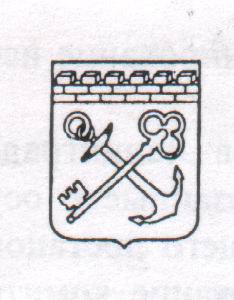 РОССИЙСКАЯ ФЕДЕРАЦИЯАдминистрация Ленинградской областиКОМИТЕТОБЩЕГО И ПРОФЕССИОНАЛЬНОГО ОБРАЗОВАНИЯЛЕНИНГРАДСКОЙ ОБЛАСТИ191124, Санкт-Петербург, пл. Растрелли, д.2АТелефон: (812) 539-44-50, факс: (812) 539-44-79E-mail: office_edu@lenreg.ru_________________ №  _________________на № ____________ от  _________________О результатах мониторинга работы пользователей  с информационными материалами проекта «500+» Руководителям органовместного самоуправления,осуществляющим управлениев сфере образованияЛенинградской областиМетодический марафон«Эффективные практики повышения качества образовательныхрезультатов школьников»(с 14 марта по 20 мая 2022 года)Методический марафон«Эффективные практики повышения качества образовательныхрезультатов школьников»(с 14 марта по 20 мая 2022 года)Методический марафон«Эффективные практики повышения качества образовательныхрезультатов школьников»(с 14 марта по 20 мая 2022 года)Тема «Формирующее оценивание»Тема «Формирующее оценивание»Тема «Формирующее оценивание»Тема «Формирующее оценивание»Тема «Исследование на уроке» Тема «Исследование на уроке» Тема «Исследование на уроке» Тема «Школьный климат» Тема «Школьный климат» Тема «Школьный климат» Методический марафон«Эффективные практики повышения качества образовательныхрезультатов школьников»(с 14 марта по 20 мая 2022 года)Методический марафон«Эффективные практики повышения качества образовательныхрезультатов школьников»(с 14 марта по 20 мая 2022 года)Методический марафон«Эффективные практики повышения качества образовательныхрезультатов школьников»(с 14 марта по 20 мая 2022 года)Лекция 1     14.03.2022 Лекция 2     16.03.2022 Лекция 3      21.03.2022 Лекция 4     25.03.2022 Лекция 1   28.03.2022Лекция 2    30.03.2022 Лекция 4    08.04. 2022 Лекция 1   11.04. 2022Лекция 2    13.04. 2022 Лекция 3   18.04.2022 Доля участия (%)МуниципалитетШколаКУРАТОРreg47_m003 | Волховский муниципальный район80ШКОЛАreg47_m003 | Волховский муниципальный районedu470028 | МОУ «Усадищенская СОШ»90КУРАТОРreg47_m012 | Лужский муниципальный район40ШКОЛАreg47_m012 | Лужский муниципальный районedu473142 | МОУ «Осьминская СОШ»20КУРАТОРreg47_m013 | Подпорожский муниципальный район70ШКОЛАreg47_m013 | Подпорожский муниципальный районedu473148 | МБОУ «Подпорожская СОШ №8»20КУРАТОРreg47_m017 | Сосновоборский городской округ50ШКОЛАreg47_m017 | Сосновоборский городской округedu473168 | МБОУ «СОШ №1»30КУРАТОРreg47_m014 | Приозерский муниципальный район30ШКОЛАreg47_m014 | Приозерский муниципальный районedu473154 | МОУ «Мичуринская СОШ»30Методический марафон «Эффективные практики повышения качества образовательных результатов школьников» Тема «Формирующее оценивание» Лекция 1от 14.03.2022 годаМетодический марафон «Эффективные практики повышения качества образовательных результатов школьников» Тема «Формирующее оценивание» Лекция 1от 14.03.2022 годаМетодический марафон «Эффективные практики повышения качества образовательных результатов школьников» Тема «Формирующее оценивание» Лекция 1от 14.03.2022 годаОпрос готовности педагоговИнструкция по разработке критериальной рубрики (Д31)Памятка для учителейПрезентация от 14.03.2022РегионМуниципалитетШколаВсего: reg470000 | Ленинградская областьВсего: reg470000 | Ленинградская областьВсего: reg470000 | Ленинградская область10reg470000 | КУРАТОРreg47_m003 | Волховский муниципальный район16.03.2022 14:4416.03.2022 07:5713.04.2022 16:4913.04.2022 16:49reg470000 | ШКОЛАreg47_m003 | Волховский муниципальный районedu470028 | МОУ «Усадищенская средняя общеобразовательная школа»15.03.2022 16:3015.03.2022 16:3112.04.2022 10:1312.04.2022 10:13reg470000 | КУРАТОРreg47_m012 | Лужский муниципальный район18.03.2022 13:5418.03.2022 13:54Не скачивалНе скачивалreg470000 | ШКОЛАreg47_m012 | Лужский муниципальный районedu473142 | МОУ «Осьминская СОШ»17.03.2022 16:4217.03.2022 16:43Не скачивалНе скачивалreg470000 | КУРАТОРreg47_m013 | Подпорожский муниципальный район08.04.2022 13:5508.04.2022 13:5513.04.2022 16:4913.04.2022 16:49reg470000 | ШКОЛАreg47_m013 | Подпорожский муниципальный районedu473148 | МБОУ «Подпорожская СОШ №8»19.03.2022 11:1019.03.2022 11:10Не скачивалНе скачивалreg470000 | КУРАТОРreg47_m017 | Сосновоборский городской округНе скачивалНе скачивал12.04.2022 10:1312.04.2022 10:13reg470000 | ШКОЛАreg47_m017 | Сосновоборский городской округedu473168 | МБОУ «СОШ №1»16.03.2022 08:4116.03.2022 08:41Не скачивалНе скачивалreg470000 | КУРАТОРreg47_m014 | Приозерский муниципальный район28.03.2022 19:1228.03.2022 19:12Не скачивалНе скачивалreg470000 | ШКОЛАreg47_m014 | Приозерский муниципальный районedu473154 | МОУ «Мичуринская СОШ»28.03.2022 19:1219.03.2022 08:2512.04.2022 10:1312.04.2022 10:13Методический марафон «Эффективные практики повышения качества образовательных результатов школьников» Тема «Формирующее оценивание» Лекция 2от 16.03.2022 годаМетодический марафон «Эффективные практики повышения качества образовательных результатов школьников» Тема «Формирующее оценивание» Лекция 2от 16.03.2022 годаМетодический марафон «Эффективные практики повышения качества образовательных результатов школьников» Тема «Формирующее оценивание» Лекция 2от 16.03.2022 годаКол-во АТЕ, которым назначено ХранилищеДомашнее задание 2Дополнительные материалы к лекции 2Презентация от 16.03.2022РегионМуниципалитетШколаВсего: reg470000 | Ленинградская областьВсего: reg470000 | Ленинградская областьВсего: reg470000 | Ленинградская область10reg470000 | КУРАТОРreg47_m003 | Волховский муниципальный район216.03.2022 13:1116.03.2022 13:1116.03.2022 13:11reg470000 | ШКОЛАreg47_m003 | Волховский муниципальный районedu470028 | МОУ «Усадищенская СОШ»121.03.2022 21:4721.03.2022 21:4721.03.2022 21:47reg470000 | КУРАТОРreg47_m012 | Лужский муниципальный район221.03.2022 21:4721.03.2022 21:4721.03.2022 21:47reg470000 | ШКОЛАreg47_m012 | Лужский муниципальный районedu473142 | МОУ «Осьминская СОШ»117.03.2022 16:4517.03.2022 16:4517.03.2022 16:45reg470000 | КУРАТОРreg47_m013 | Подпорожский муниципальный район208.04.2022 13:5508.04.2022 13:5508.04.2022 13:55reg470000 | ШКОЛАreg47_m013 | Подпорожский муниципальный районedu473148 | МБОУ «Подпорожская СОШ №8»119.03.2022 11:1019.03.2022 11:1019.03.2022 11:10reg470000 | КУРАТОРreg47_m017 | Сосновоборский городской округ2Не скачивалНе скачивалНе скачивалreg470000 | ШКОЛАreg47_m017 | Сосновоборский городской округedu473168 | МБОУ «СОШ №1»118.03.2022 13:4818.03.2022 13:4818.03.2022 13:48reg470000 | КУРАТОРreg47_m014 | Приозерский муниципальный район228.03.2022 19:1228.03.2022 19:1228.03.2022 19:12reg470000 | ШКОЛАreg47_m014 | Приозерский муниципальный районedu473154 | МОУ «Мичуринская СОШ»128.03.2022 19:1228.03.2022 19:1219.03.2022 08:30Методический марафон «Эффективные практики повышения качества образовательных результатов школьников» Тема «Формирующее оценивание» Лекция 3от 21.03.2022 годаМетодический марафон «Эффективные практики повышения качества образовательных результатов школьников» Тема «Формирующее оценивание» Лекция 3от 21.03.2022 годаМетодический марафон «Эффективные практики повышения качества образовательных результатов школьников» Тема «Формирующее оценивание» Лекция 3от 21.03.2022 годаКол-во АТЕ, которым назначено ХранилищеДомашнее задание 3Дополнительные материалы к лекции 3Презентация от 21.03.2022РегионМуниципалитетШколаВсего: reg470000 | Ленинградская областьВсего: reg470000 | Ленинградская областьВсего: reg470000 | Ленинградская область10reg470000 | КУРАТОРreg47_m003 | Волховский муниципальный район222.03.2022 15:2822.03.2022 15:2822.03.2022 15:28reg470000 | ШКОЛАreg47_m003 | Волховский муниципальный районedu470028 | МОУ «Усадищенская СОШ»122.03.2022 15:2822.03.2022 15:2822.03.2022 15:28reg470000 | КУРАТОРreg47_m012 | Лужский муниципальный район223.03.2022 00:0723.03.2022 00:0723.03.2022 00:07reg470000 | ШКОЛАreg47_m012 | Лужский муниципальный районedu473142 | МОУ «Осьминская СОШ»122.03.2022 15:2822.03.2022 15:2822.03.2022 15:28reg470000 | КУРАТОРreg47_m013 | Подпорожский муниципальный район208.04.2022 13:5508.04.2022 13:5508.04.2022 13:55reg470000 | ШКОЛАreg47_m013 | Подпорожский муниципальный районedu473148 | МБОУ «Подпорожская СОШ №8»1Не скачивалНе скачивалНе скачивалreg470000 | КУРАТОРreg47_m017 | Сосновоборский городской округ228.03.2022 19:1228.03.2022 19:1228.03.2022 19:12reg470000 | ШКОЛАreg47_m017 | Сосновоборский городской округedu473168 | МБОУ «СОШ №1»128.03.2022 19:1228.03.2022 19:1228.03.2022 19:12reg470000 | КУРАТОРreg47_m014 | Приозерский муниципальный район2Не скачивалНе скачивалНе скачивалreg470000 | ШКОЛАreg47_m014 | Приозерский муниципальный районedu473154 | МОУ «Мичуринская СОШ»1Не скачивалНе скачивалНе скачивалМетодический марафон «Эффективные практики повышения качества образовательных результатов школьников» Тема «Формирующее оценивание» Лекция 4от 25.03.2022 годаМетодический марафон «Эффективные практики повышения качества образовательных результатов школьников» Тема «Формирующее оценивание» Лекция 4от 25.03.2022 годаМетодический марафон «Эффективные практики повышения качества образовательных результатов школьников» Тема «Формирующее оценивание» Лекция 4от 25.03.2022 годаКол-во АТЕ, которым назначено ХранилищеФормирующее оцениваниеПрезентация от 25.03.2022РегионМуниципалитетШколаВсего: reg470000 | Ленинградская областьВсего: reg470000 | Ленинградская областьВсего: reg470000 | Ленинградская область10reg470000 | КУРАТОРreg47_m003 | Волховский муниципальный район228.03.2022 19:12Не скачивалreg470000 | ШКОЛАreg47_m003 | Волховский муниципальный районedu470028 | МОУ «Усадищенская СОШ»1Не скачивал08.04.2022 13:55reg470000 | КУРАТОРreg47_m012 | Лужский муниципальный район208.04.2022 13:5508.04.2022 13:55reg470000 | ШКОЛАreg47_m012 | Лужский муниципальный районedu473142 | МОУ «Осьминская СОШ»1Не скачивалНе скачивалreg470000 | КУРАТОРreg47_m013 | Подпорожский муниципальный район208.04.2022 13:5508.04.2022 13:55reg470000 | ШКОЛАreg47_m013 | Подпорожский муниципальный районedu473148 | МБОУ «Подпорожская СОШ №8»1Не скачивалНе скачивалreg470000 | КУРАТОРreg47_m017 | Сосновоборский городской округ208.04.2022 13:5508.04.2022 13:55reg470000 | ШКОЛАreg47_m017 | Сосновоборский городской округedu473168 | МБОУ «СОШ №1»112.04.2022 10:1312.04.2022 10:13reg470000 | КУРАТОРreg47_m014 | Приозерский муниципальный район2Не скачивалНе скачивалreg470000 | ШКОЛАreg47_m014 | Приозерский муниципальный районedu473154 | МОУ «Мичуринская СОШ»1Не скачивалНе скачивалМетодический марафон «Эффективные практики повышения качества образовательных результатов школьников» Тема «Исследование на уроке» Лекция 1от 28.03.2022 годаМетодический марафон «Эффективные практики повышения качества образовательных результатов школьников» Тема «Исследование на уроке» Лекция 1от 28.03.2022 годаМетодический марафон «Эффективные практики повышения качества образовательных результатов школьников» Тема «Исследование на уроке» Лекция 1от 28.03.2022 годаКол-во АТЕ, которым назначено ХранилищеПлан - график работы командыАнализ работы команды. Первая встречаИнструкция к ДЗ 1 по теме «Исследование на уроке»Исследование на урокеПрезентация от 28.03.2022РегионМуниципалитетШколаВсего: reg470000 | Ленинградская областьВсего: reg470000 | Ленинградская областьВсего: reg470000 | Ленинградская область10reg470000 | КУРАТОРreg47_m003 | Волховский муниципальный район208.04.2022 13:5508.04.2022 13:5508.04.2022 13:5508.04.2022 13:5508.04.2022 13:55reg470000 | ШКОЛАreg47_m003 | Волховский муниципальный районedu470028 | МОУ «Усадищенская СОШ»108.04.2022 13:5508.04.2022 13:5508.04.2022 13:5508.04.2022 13:5508.04.2022 13:55reg470000 | КУРАТОРreg47_m012 | Лужский муниципальный район208.04.2022 13:5508.04.2022 13:5508.04.2022 13:5508.04.2022 13:5508.04.2022 13:55reg470000 | ШКОЛАreg47_m012 | Лужский муниципальный районedu473142 | МОУ «Осьминская СОШ»1Не скачивалНе скачивалНе скачивалНе скачивалНе скачивалreg470000 | КУРАТОРreg47_m013 | Подпорожский муниципальный район208.04.2022 13:5508.04.2022 13:5508.04.2022 13:5508.04.2022 13:5508.04.2022 13:55reg470000 | ШКОЛАreg47_m013 | Подпорожский муниципальный районedu473148 | МБОУ «Подпорожская СОШ №8»1Не скачивалНе скачивалНе скачивалНе скачивалНе скачивалreg470000 | КУРАТОРreg47_m017 | Сосновоборский городской округ208.04.2022 13:5508.04.2022 13:5508.04.2022 13:5508.04.2022 13:5508.04.2022 13:55reg470000 | ШКОЛАreg47_m017 | Сосновоборский городской округedu473168 | МБОУ «СОШ №1»1Не скачивалНе скачивалНе скачивалНе скачивалНе скачивалreg470000 | КУРАТОРreg47_m014 | Приозерский муниципальный район2Не скачивалНе скачивалНе скачивалНе скачивалНе скачивалreg470000 | ШКОЛАreg47_m014 | Приозерский муниципальный районedu473154 | МОУ «Мичуринская СОШ»1Не скачивалНе скачивалНе скачивалНе скачивалНе скачивалМетодический марафон «Эффективные практики повышения качества образовательных результатов школьников» Тема «Исследование на уроке» Лекция 2от 30.03.2022 годаМетодический марафон «Эффективные практики повышения качества образовательных результатов школьников» Тема «Исследование на уроке» Лекция 2от 30.03.2022 годаМетодический марафон «Эффективные практики повышения качества образовательных результатов школьников» Тема «Исследование на уроке» Лекция 2от 30.03.2022 годаКол-во АТЕ, которым назначено ХранилищеПлан - график работы командыАнализ работы команды. Первая встречаИнструкция к ДЗ 1 по теме «Исследование на уроке»Исследование на урокеПрезентация от 28.03.2022РегионМуниципалитетШколаВсего: reg470000 | Ленинградская областьВсего: reg470000 | Ленинградская областьВсего: reg470000 | Ленинградская область10reg470000 | КУРАТОРreg47_m003 | Волховский муниципальный район208.04.2022 13:5508.04.2022 13:5508.04.2022 13:5508.04.2022 13:5508.04.2022 13:55reg470000 | ШКОЛАreg47_m003 | Волховский муниципальный районedu470028 | МОУ «Усадищенская СОШ»108.04.2022 13:5508.04.2022 13:5508.04.2022 13:5508.04.2022 13:5508.04.2022 13:55reg470000 | КУРАТОРreg47_m012 | Лужский муниципальный район2Не скачивалНе скачивалНе скачивалНе скачивалНе скачивалreg470000 | ШКОЛАreg47_m012 | Лужский муниципальный районedu473142 | МОУ «Осьминская СОШ»1Не скачивалНе скачивалНе скачивалНе скачивалНе скачивалreg470000 | КУРАТОРreg47_m013 | Подпорожский муниципальный район208.04.2022 13:5508.04.2022 13:5508.04.2022 13:5508.04.2022 13:5508.04.2022 13:55reg470000 | ШКОЛАreg47_m013 | Подпорожский муниципальный районedu473148 | МБОУ «Подпорожская СОШ №8»1Не скачивалНе скачивалНе скачивалНе скачивалНе скачивалreg470000 | КУРАТОРreg47_m017 | Сосновоборский городской округ208.04.2022 13:5508.04.2022 13:5508.04.2022 13:5508.04.2022 13:5508.04.2022 13:55reg470000 | ШКОЛАreg47_m017 | Сосновоборский городской округedu473168 | МБОУ «СОШ №1»1Не скачивалНе скачивалНе скачивалНе скачивалНе скачивалreg470000 | КУРАТОРreg47_m014 | Приозерский муниципальный район2Не скачивалНе скачивалНе скачивалНе скачивалНе скачивалreg470000 | ШКОЛАreg47_m014 | Приозерский муниципальный районedu473154 | МОУ «Мичуринская СОШ»1Не скачивалНе скачивалНе скачивалНе скачивалНе скачивалМетодический марафон «Эффективные практики повышения качества образовательных результатов школьников» Тема «Исследование на уроке» Лекция 4от 08.04.2022 годаМетодический марафон «Эффективные практики повышения качества образовательных результатов школьников» Тема «Исследование на уроке» Лекция 4от 08.04.2022 годаМетодический марафон «Эффективные практики повышения качества образовательных результатов школьников» Тема «Исследование на уроке» Лекция 4от 08.04.2022 годаКол-во АТЕ, которым назначено ХранилищеРефлексивный отчетПрезентация от 08.04.2022Дополнительные материалы к лекции 4РегионМуниципалитетШколаВсего: reg470000 | Ленинградская областьВсего: reg470000 | Ленинградская областьВсего: reg470000 | Ленинградская область10reg470000 | КУРАТОРreg47_m003 | Волховский муниципальный район213.04.2022 16:4913.04.2022 16:4913.04.2022 16:49reg470000 | ШКОЛАreg47_m003 | Волховский муниципальный районedu470028 | МОУ «Усадищенская СОШ»112.04.2022 10:1312.04.2022 10:1312.04.2022 10:13reg470000 | КУРАТОРreg47_m012 | Лужский муниципальный район2Не скачивалНе скачивалНе скачивалreg470000 | ШКОЛАreg47_m012 | Лужский муниципальный районedu473142 | МОУ «Осьминская СОШ»1Не скачивалНе скачивалНе скачивалreg470000 | КУРАТОРreg47_m013 | Подпорожский муниципальный район213.04.2022 16:4913.04.2022 16:4913.04.2022 16:49reg470000 | ШКОЛАreg47_m013 | Подпорожский муниципальный районedu473148 | МБОУ «Подпорожская СОШ №8»1Не скачивалНе скачивалНе скачивалreg470000 | КУРАТОРreg47_m017 | Сосновоборский городской округ212.04.2022 10:1312.04.2022 10:1312.04.2022 10:13reg470000 | ШКОЛАreg47_m017 | Сосновоборский городской округedu473168 | МБОУ «СОШ №1»1Не скачивалНе скачивалНе скачивалreg470000 | КУРАТОРreg47_m014 | Приозерский муниципальный район2Не скачивалНе скачивалНе скачивалreg470000 | ШКОЛАreg47_m014 | Приозерский муниципальный районedu473154 | МОУ «Мичуринская СОШ»112.04.2022 10:1312.04.2022 10:1312.04.2022 10:13Методический марафон «Эффективные практики повышения качества образовательных результатов школьников» Тема «Школьный климат» Лекция 1от 11 апреля 2022 годаМетодический марафон «Эффективные практики повышения качества образовательных результатов школьников» Тема «Школьный климат» Лекция 1от 11 апреля 2022 годаМетодический марафон «Эффективные практики повышения качества образовательных результатов школьников» Тема «Школьный климат» Лекция 1от 11 апреля 2022 годаКол-во АТЕ, которым назначено ХранилищеРефлексивный отчетПрезентация от 08.04.2022Дополнительные материалы к лекции 4РегионМуниципалитетШколаВсего: reg470000 | Ленинградская областьВсего: reg470000 | Ленинградская областьВсего: reg470000 | Ленинградская область10reg470000 | КУРАТОРreg47_m003 | Волховский муниципальный район213.04.2022 16:4913.04.2022 16:4913.04.2022 16:49reg470000 | ШКОЛАreg47_m003 | Волховский муниципальный районedu470028 | МОУ «Усадищенская СОШ»113.04.2022 16:4913.04.2022 16:4913.04.2022 16:49reg470000 | КУРАТОРreg47_m012 | Лужский муниципальный район2Не скачивалНе скачивалНе скачивалreg470000 | ШКОЛАreg47_m012 | Лужский муниципальный районedu473142 | МОУ «Осьминская СОШ»1Не скачивалНе скачивалНе скачивалreg470000 | КУРАТОРreg47_m013 | Подпорожский муниципальный район2Не скачивалНе скачивалНе скачивалreg470000 | ШКОЛАreg47_m013 | Подпорожский муниципальный районedu473148 | МБОУ «Подпорожская СОШ №8»1Не скачивалНе скачивалНе скачивалreg470000 | КУРАТОРreg47_m017 | Сосновоборский городской округ2Не скачивалНе скачивалНе скачивалreg470000 | ШКОЛАreg47_m017 | Сосновоборский городской округedu473168 | МБОУ «СОШ №1»1Не скачивалНе скачивалНе скачивалreg470000 | КУРАТОРreg47_m014 | Приозерский муниципальный район2Не скачивалНе скачивалНе скачивалreg470000 | ШКОЛАreg47_m014 | Приозерский муниципальный районedu473154 | МОУ «Мичуринская СОШ»1Не скачивалНе скачивалНе скачивалМетодический марафон «Эффективные практики повышения качества образовательных результатов школьников» Тема «Школьный климат» Лекция 2от 13 апреля 2022 годаМетодический марафон «Эффективные практики повышения качества образовательных результатов школьников» Тема «Школьный климат» Лекция 2от 13 апреля 2022 годаМетодический марафон «Эффективные практики повышения качества образовательных результатов школьников» Тема «Школьный климат» Лекция 2от 13 апреля 2022 годаКол-во АТЕ, которым назначено ХранилищеРефлексивный отчетПрезентация от 08.04.2022Дополнительные материалы к лекции 4РегионМуниципалитетШколаВсего: reg470000 | Ленинградская областьВсего: reg470000 | Ленинградская областьВсего: reg470000 | Ленинградская область10reg470000 | КУРАТОРreg47_m003 | Волховский муниципальный район2Не скачивалНе скачивалНе скачивалreg470000 | ШКОЛАreg47_m003 | Волховский муниципальный районedu470028 | МОУ «Усадищенская СОШ»113.04.2022 16:4913.04.2022 16:4913.04.2022 16:49reg470000 | КУРАТОРreg47_m012 | Лужский муниципальный район2Не скачивалНе скачивалНе скачивалreg470000 | ШКОЛАreg47_m012 | Лужский муниципальный районedu473142 | МОУ «Осьминская СОШ»1Не скачивалНе скачивалНе скачивалreg470000 | КУРАТОРreg47_m013 | Подпорожский муниципальный район2Не скачивалНе скачивалНе скачивалreg470000 | ШКОЛАreg47_m013 | Подпорожский муниципальный районedu473148 | МБОУ «Подпорожская СОШ №8»1Не скачивалНе скачивалНе скачивалreg470000 | КУРАТОРreg47_m017 | Сосновоборский городской округ2Не скачивалНе скачивалНе скачивалreg470000 | ШКОЛАreg47_m017 | Сосновоборский городской округedu473168 | МБОУ «СОШ №1»1Не скачивалНе скачивалНе скачивалreg470000 | КУРАТОРreg47_m014 | Приозерский муниципальный район2Не скачивалНе скачивалНе скачивалreg470000 | ШКОЛАreg47_m014 | Приозерский муниципальный районedu473154 | МОУ «Мичуринская СОШ»1Не скачивалНе скачивалНе скачивалМетодический марафон «Эффективные практики повышения качества образовательных результатов школьников» Тема «Школьный климат» Лекция 3от 18 апреля 2022 годаМетодический марафон «Эффективные практики повышения качества образовательных результатов школьников» Тема «Школьный климат» Лекция 3от 18 апреля 2022 годаМетодический марафон «Эффективные практики повышения качества образовательных результатов школьников» Тема «Школьный климат» Лекция 3от 18 апреля 2022 годаКол-во АТЕ, которым назначено ХранилищеРефлексивный отчетПрезентация от 08.04.2022Дополнительные материалы к лекции 4РегионМуниципалитетШколаВсего: reg470000 | Ленинградская областьВсего: reg470000 | Ленинградская областьВсего: reg470000 | Ленинградская область10reg470000 | КУРАТОРreg47_m003 | Волховский муниципальный район2Не скачивалНе скачивалНе скачивалreg470000 | ШКОЛАreg47_m003 | Волховский муниципальный районedu470028 | МОУ «Усадищенская СОШ»1Не скачивалНе скачивалНе скачивалreg470000 | КУРАТОРreg47_m012 | Лужский муниципальный район2Не скачивалНе скачивалНе скачивалreg470000 | ШКОЛАreg47_m012 | Лужский муниципальный районedu473142 | МОУ «Осьминская СОШ»1Не скачивалНе скачивалНе скачивалreg470000 | КУРАТОРreg47_m013 | Подпорожский муниципальный район2Не скачивалНе скачивалНе скачивалreg470000 | ШКОЛАreg47_m013 | Подпорожский муниципальный районedu473148 | МБОУ «Подпорожская СОШ №8»1Не скачивалНе скачивалНе скачивалreg470000 | КУРАТОРreg47_m017 | Сосновоборский городской округ2Не скачивалНе скачивалНе скачивалreg470000 | ШКОЛАreg47_m017 | Сосновоборский городской округedu473168 | МБОУ «СОШ №1»1Не скачивалНе скачивалНе скачивалreg470000 | КУРАТОРreg47_m014 | Приозерский муниципальный район2Не скачивалНе скачивалНе скачивалreg470000 | ШКОЛАreg47_m014 | Приозерский муниципальный районedu473154 | МОУ «Мичуринская СОШ»1Не скачивалНе скачивалНе скачивал